WE WANT A CALEDONIA INDEPENDENT SCHOOL DISTRICTPETITION GATHERER: ______________________________________________ DATE SUBMITTED: ________________________________ 

CaledoniaIndependentSchools@gmail.com | (262) 676-2530 | /CaledoniaSchool | CaledoniaSchools.org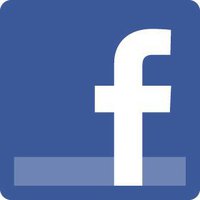 CURRENTLY, STATE LAW REQUIRES THAT ADJOINED MUNICIPALITIES SEEK THE PERMISSION OF THE UNIFIED SCHOOL DISTRICT BOARD OF EDUCATION TO CREATE THEIR OWN LOCAL DISTRICT. RUSD PASSED A RESOLUTION TO BLOCK OUR EFFORT TO CHANGE THATWe, the undersigned, are concerned citizens and parents who urge our leaders to support Caledonia’s right to decide to create a new school district locally. We request that the state amend the law to return the power of decision back to the local residents affected, rather than another governmental body.Printed NameSignatureAddressEmail / PhoneDate////////////